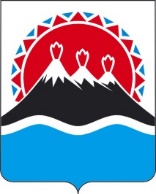 П О С Т А Н О В Л Е Н И ЕПРАВИТЕЛЬСТВА  КАМЧАТСКОГО КРАЯг. Петропавловск-КамчатскийВ соответствии со статьей 17 Федерального конституционного закона от 12.07.2006 № 2-ФКЗ «Об образовании в составе Российской Федерации нового субъекта Российской Федерации в результате объединения Камчатской области и Корякского автономного  округа»,  статьями 2, 26, 27 Федерального закона от 14.03.1995 № 33-ФЗ «Об особо охраняемых природных территориях», статьями 6–8 Закона Камчатского края от 29.12.2014 № 564 «Об особо охраняемых природных территориях в Камчатском крае», учитывая решение Исполнительного комитета Камчатского областного Совета народных депутатов от 28.12.1983 № 562 «О мерах по усилению охраны природы в районах интенсивного нереста лососевых рыб и местах расположения ценных природных комплексов на территории Камчатской области»,ПРАВИТЕЛЬСТВО ПОСТАНОВЛЯЕТ:1. Утвердить:1) Положение о памятнике природы регионального значения «Андриановские водопады» согласно приложению 1 к настоящему постановлению;2) графическое описание местоположения границ памятника природы регионального значения «Андриановские водопады» согласно приложению 2 к настоящему постановлению.2. Настоящее постановление вступает в силу после дня его официального опубликования.Приложение 1 к постановлению Правительства Камчатского краяот [Дата регистрации] № [Номер документа] Положениео памятнике природы регионального значения «Андриановские водопады» 1. Общие положения1. Настоящее Положение регулирует вопросы охраны и функционирования памятника природы регионального значения «Андриановские водопады» (далее – Памятник природы).2. Памятник природы является особо охраняемой природной территорией регионального значения в Камчатском крае и относится к объектам общенационального достояния.3. Целями создания Памятника природы являются:1) сохранение в естественном состоянии ценного в экологическом, научном, рекреационном и эстетическом отношениях природного комплекса, представленного серией из пяти крупных и многочисленных мелких водопадов с общим падением до 100–125 м, расположенных в узком горном ущелье, в истоке реки Средняя Андриановка, в 3 км к югу от перевала Золотой (отметка 1483,0 м), на восточном склоне Срединного хребта на высоте 1200,0 м над уровнем моря;2) охрана редких видов животных, растений и грибов, занесенных в Красную книгу Камчатского края и Красную книгу Российской Федерации, сохранение среды их обитания;3) проведение научных исследований;4) государственный экологический мониторинг (государственный мониторинг окружающей среды);5) экологическое просвещение населения.4. Памятник природы создан решением Исполнительного комитета Камчатского областного Совета народных депутатов от 28.12.1983 № 562 «О мерах по усилению охраны природы в районах интенсивного нереста лососевых рыб и местах расположения ценных природных комплексов на территории Камчатской области», без ограничения срока его функционирования.Памятник природы создан на землях лесного фонда, без изъятия земельных участков для государственных нужд, а также у собственников, землепользователей, землевладельцев.Общая площадь Памятника природы составляет 7,79 га. 7. Природные ресурсы, расположенные в границах Памятника природы, ограничиваются в гражданском обороте в соответствии с требованиями действующего законодательства и настоящего Положения.Запрещается изменение целевого назначения земельных участков, находящихся в границах Памятника природы, за исключением случаев, предусмотренных федеральными законами.Леса, расположенные на территории Памятника природы, относятся к защитным лесам и используются в соответствии с режимом особой охраны Памятника природы и целевым назначением земель, определяемым лесным законодательством Российской Федерации, законодательством Российской Федерации об особо охраняемых природных территориях, настоящим Положением при условии, если это использование совместимо с целевым назначением защитных лесов и выполняемыми ими полезными функциями. Виды разрешенного использования земельных участков, расположенных в границах Памятника природы:1) основные виды разрешенного использования земельных участков:а) природно-познавательный туризм (код 5.2);б) охрана природных территорий (код 9.1);в) резервные леса (код 10.4);2) к вспомогательным видам разрешенного использования земельных участков отнесена заготовка лесных ресурсов (код 10.3) (в части заготовки гражданами пищевых лесных ресурсов, недревесных лесных ресурсов и сбора ими лекарственных растений для собственных нужд).11. Предельные минимальные и (или) максимальные размеры земельных участков и предельные параметры разрешенного строительства, реконструкции объектов капитального строительства не устанавливаются, так как строительство, реконструкция, капитальный ремонт объектов капитального строительства запрещены пунктом 2 части 20 настоящего Положения.12. Границы и особенности режима особой охраны Памятника природы учитываются при территориальном планировании, градостроительном зонировании, при разработке правил землепользования и застройки, проведении землеустройства и лесоустройства, разработке лесного плана Камчатского края, лесохозяйственных регламентов и проектов освоения лесов, подготовке планов и перспектив экономического и социального развития, в том числе развития населенных пунктов, территориальных комплексных схем охраны природы, схем комплексного использования и охраны водных объектов, схем размещения, использования и охраны охотничьих угодий. 13. На территории Памятника природы экономическая и иная деятельность осуществляется с соблюдением требований настоящего Положения и Требований по предотвращению гибели объектов животного мира, за исключением объектов животного мира, находящихся на особо охраняемых природных территориях федерального значения, при осуществлении производственных процессов, а также при эксплуатации транспортных магистралей, трубопроводов, линий связи и электропередачи на территории Камчатского края, утвержденных постановлением Правительства Камчатского края от 15.07.2013 № 303-П. 14. Охрана Памятника природы и управление им осуществляется краевым государственным бюджетным учреждением «Служба по охране животного мира и государственных природных заказников Камчатского края» (далее – Учреждение). 15. Посещение территории Памятника природы осуществляется по разрешениям, выдаваемым Учреждением.   16. К мероприятиям по обеспечению режима особой охраны Памятника природы могут привлекаться граждане, общественные объединения и некоммерческие организации, осуществляющие деятельность в области охраны окружающей среды. 17. Собственники, владельцы и пользователи земельных участков, на которых находится Памятник природы, принимают на себя обязательства по обеспечению режима его особой охраны.2. Текстовое описание местоположения границ Памятника природы18. Памятник природы расположен в Быстринским муниципальном районе, в истоке реки Средняя Андриановка, стекающей по узкой, круто падающей горной долине, по которой проходит тропа из села Мильково к вулкану Хангар и далее к поселку Крутогоровский, в 3140,5 м к югу от перевала Золотой (отметка 1483,0 м), на восточном макросклоне Срединного хребта, в 194 км от г. Петропавловска-Камчатского. 19. Памятник природы устанавливается в следующих границах:1) северная граница: от характерной точки 18 с географическими координатами 54 градуса 43 минуты 33.7 секунды северной широты и 157 градусов 29 минут 42.9 секунды восточной долготы, расположенной на правом берегу протекающей по узкому ущелью реки Средняя Андриановка, в 25 м от береговой линии, проходит прямой линией в юго-восточном направлении на протяжении 50,7 м через характерную точку 19, пересекая русло реки, до характерной точки 20 с географическими координатами 54 градуса 43 минуты 33.3 секунды северной широты и 157 градусов 29 минут 45.7 секунды восточной долготы, расположенной на левом берегу реки на высоте 1240 м над уровнем моря;2) восточная – юго-восточная: от характерной точки 20 вниз по течению по левому берегу реки Средняя Андриановка на расстоянии 25 м от береговой линии в общем юго-восточном направлении на протяжении 1530,7 м через характерные точки 21–39 до характерной точки 40 с географическими координатами 54 градуса 43 минуты 3.8 секунды северной широты и 157 градусов 30 минут 37.8 секунды восточной долготы, расположенной также на левом берегу реки, на высоте 1200 м над уровнем моря;3) юго-западная: от характерной точки 40 прямой линией в юго-западном направлении на протяжении 50,3 м, пересекая русло реки Средняя Андриановка, через характерную точку 41 до характерной точки 42 с географическими координатами 54 градуса 43 минуты 2.9 секунды северной широты и 157 градусов 30 минут 35.5 секунды восточной долготы, расположенной на правом берегу реки Средняя Андриановка, в 25 м от береговой линии, на высоте 1200 м над уровнем моря;4) юго-западная и западная: от характерной точки 42 вверх по течению реки Средняя Андриановка, в 25 м от береговой линии, в общем северо-западном направлении на протяжении 1572,2 м, через характерные точки 1–17, до характерной точки 18, где и замыкается. 3. Режим особой охраны и использования территории Памятника природы На территории Памятника природы запрещается всякая деятельность, влекущая за собой нарушение его сохранности, в том числе:предоставление и использование земельных участков для целей, не связанных с целями создания Памятника природы, использование лесов не по целевому назначению (виду разрешенного использования лесов);строительство, реконструкция, ремонт объектов капитального строительства;деятельность, влекущая за собой нарушение, повреждение, уничтожение природного комплекса, в том числе нарушение исторически сложившегося ландшафта, почвенного и растительного покрова, мест обитаний (произрастаний) видов животных и растений, занесенных в Красную книгу Российской Федерации и Красную книгу Камчатского края;пользование недрами, в том числе выполнение работ по геологическому изучению недр, разработка месторождений полезных ископаемых;проведение взрывных работ; проведение гидромелиоративных, ирригационных, дноуглубительных и других работ, связанных с изменением дна, берегов и водоохранных зон водных объектов;7) все виды лесопользования, за исключением случаев, предусмотренных пунктами 4–8 части 21 настоящего Положения;8) ведение сельского хозяйства;9) движение механических транспортных средств вне дорог общего пользования, за исключением снегоходов в период установления постоянного снежного покрова, выполнения мероприятий по ликвидации и предупреждению чрезвычайных ситуаций;10) посадка и стоянка вертолетов, стоянка механических транспортных средств вне специально оборудованных площадок, имеющих твердое покрытие (за исключением мероприятий по ликвидации и предупреждению чрезвычайных ситуаций, связанных с тушением лесных пожаров, а также снегоходов в период установления снежного покрова;11) размещение некапитальных объектов (строений и сооружений), а также палаточных лагерей, костровищ, иных мест отдыха вне специально установленных мест и без согласования с Учреждением;12) деятельность, ведущая к нарушению правил пожарной безопасности в лесах, в том числе разведение огня, выжигание растительности, пускание палов;13) накопление, размещение, захоронение, сжигание отходов производства и потребления;14) порча и загрязнение земель, в том числе в результате складирования горюче-смазочных материалов, размещения радиоактивных, химических, взрывчатых, токсичных, отравляющих и ядовитых веществ;15) интродукция живых организмов; 16) использование токсичных химических препаратов для охраны и защиты лесов;17) деятельность, ведущая к загрязнению акватории водных объектов и их водоохранных зон, подземных вод отходами производства и потребления, любыми химическими и токсичными веществами, микроорганизмами; 18) сбор минералогических, палеонтологических и других геологических коллекционных материалов и образцов горных пород, за исключением случаев, предусмотренных пунктом 1 части 21 настоящего Положения;19) все виды рыболовства;20) интродукция живых организмов, гибридизация объектов животного мира;19) мойка в водных объектах транспортных средств; 21) уничтожение или повреждение аншлагов и других информационных знаков и указателей, нанесение на скалы, информационные знаки и указатели самовольных надписей.21. На территории Памятника природы разрешаются следующие виды деятельности:1)	научно-исследовательская деятельность, направленная на изучение биологического и ландшафтного разнообразия, динамики и структуры природных комплексов и объектов, включая сбор зоологических, ботанических, минералогических и палеонтологических коллекций в порядке, установленном законодательством Российской Федерации;2)	осуществление государственного экологического мониторинга (государственного мониторинга окружающей среды);3)  выполнение природоохранных и биотехнических мероприятий, в том числе мероприятий по сохранению, восстановлению и поддержанию в равновесном состоянии природных экосистем, сохранению и восстановлению ключевых мест обитаний (произрастания) объектов животного и растительного мира, нуждающихся в особых мерах охраны;4)	выполнение мероприятий, направленных на воспроизводство защитных лесов, повышение продуктивности защитных лесов, сохранение их полезных функций: мероприятия по лесовосстановлению, уходу за лесами (в том числе рубки ухода за лесными насаждениями), иные мероприятия, проводимые в соответствии с правилами лесовосстановления и правилами ухода за лесами, расположенными на особо охраняемых природных территориях;5)	выполнение мероприятий по охране лесов от загрязнения и иного негативного воздействия, включая меры по сохранению лесных насаждений, лесных почв, среды обитания объектов животного мира, других природных объектов в лесах; 6)	деятельность по охране лесов от пожаров;7) выполнение мероприятий по рекультивации нарушенных земель и восстановлению почвенного покрова (ликвидация накопленного экологического вреда окружающей среде), в том числе посредством лесовосстановления;8) ведение охотничьего хозяйства, включая выполнение мероприятий по сохранению охотничьих ресурсов и среды их обитания в границах закрепленных охотничьих угодий;9) заготовка и сбор гражданами для собственных нужд дикорастущих плодов, ягод, орехов, грибов, других пригодных для употребления в пищу лесных ресурсов (пищевых лесных ресурсов), лекарственных растений, а также недревесных лесных ресурсов, за исключением грибов и дикорастущих растений, виды которых занесены в Красную книгу Российской Федерации, Красную книгу Камчатского края;10) экологический туризм;11) эколого-просветительская деятельность.Приложение 2 к постановлению Правительства Камчатского краяот [Дата регистрации] № [Номер документа] Графическое описание местоположения границ памятника природы регионального значения «Андриановские водопады» (далее – Памятник природы)Раздел 1. Сведения о Памятнике природы Раздел 2. Сведения о местоположении границ Памятника природы Раздел 3. Карта-схема границ Памятника природы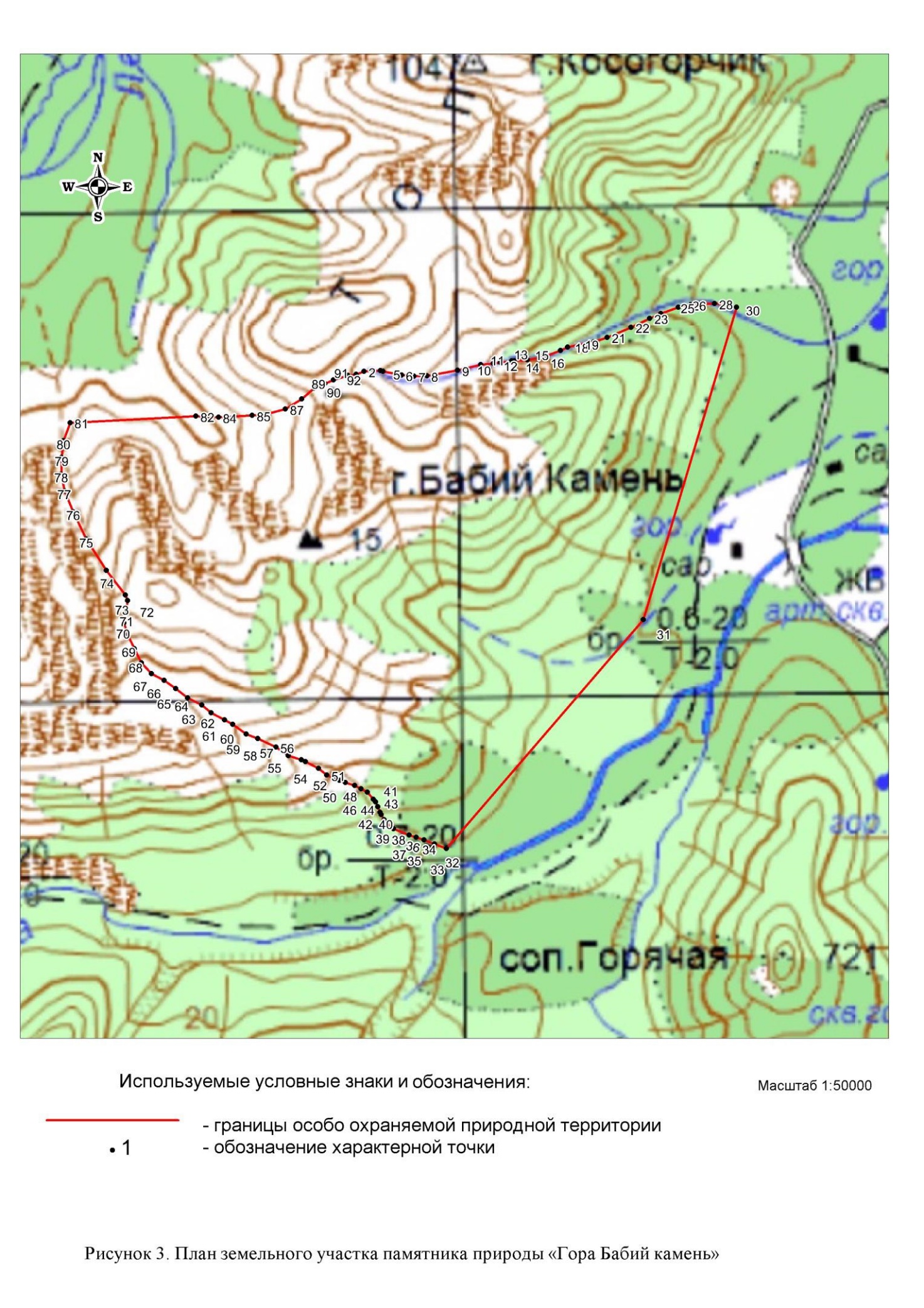 [Дата регистрации]№[Номер документа]О памятнике природы регионального значения «Андриановские водопады»Председатель Правительства Камчатского края[горизонтальный штамп подписи 1]Е.А. Чекин№ п/пХарактеристика Памятника природы Описание характеристик  1231Местоположение Памятника природыКамчатский край, Быстринский муниципальный район2Площадь объекта +/– величина погрешности определения площади (Р +/– Дельта Р)77893 +/- 3133 м23Наименование и реквизиты нормативного правового акта о создании объектаРешение Исполнительного комитета Камчатского областного Совета народных депутатов от 28.12.1983 № 562 «О мерах по усилению охраны природы в районах интенсивного нереста лососевых рыб и местах расположения ценных природных комплексов на территории Камчатской области»1. Система координат: МСК 41(1), WGS 841. Система координат: МСК 41(1), WGS 841. Система координат: МСК 41(1), WGS 841. Система координат: МСК 41(1), WGS 841. Система координат: МСК 41(1), WGS 842. Сведения о характерных точках границ Памятника природы:2. Сведения о характерных точках границ Памятника природы:2. Сведения о характерных точках границ Памятника природы:2. Сведения о характерных точках границ Памятника природы:2. Сведения о характерных точках границ Памятника природы:Обозначение характерных точек границКоординаты МСК-41 (1)Координаты МСК-41 (1)Координаты WGS-84Координаты WGS-84Обозначение характерных точек границХYСеверная широтаВосточная долгота123451749911.631338117.1454°43'8.9'' 157°30'28.7'' 2749982.91338045.0754°43'11.2'' 157°30'24.7'' 3750014.511337995.2454°43'12.2'' 157°30'21.9'' 4750029.491337913.6354°43'12.7'' 157°30'17.3'' 5750101.971337619.0254°43'14.9'' 157°30'0.8'' 6750131.491337562.4354°43'15.8'' 157°29'57.6'' 7750158.231337529.2254°43'16.7'' 157°29'55.7'' 8750169.021337497.1554°43'17.0'' 157°29'53.9'' 9750172.621337454.0954°43'17.1'' 157°29'51.5'' 10750180.221337404.0554°43'17.3'' 157°29'48.7'' 11750218.81337335.7654°43'18.5'' 157°29'44.9'' 12750263.51337299.4554°43'19.9'' 157°29'42.8'' 1234513750305.311337279.1554°43'21.3'' 157°29'41.6'' 14750378.11337256.5854°43'23.7'' 157°29'40.3'' 15750432.121337255.1354°43'25.4'' 157°29'40.2'' 16750495.131337255.6854°43'27.4'' 157°29'40.2'' 17750595.331337279.8954°43'30.7'' 157°29'41.4'' 18750688.461337308.1754°43'33.7'' 157°29'42.9'' 19750681.671337332.2554°43'33.5'' 157°29'44.3'' 20750674.881337356.3254°43'33.3'' 157°29'45.7'' 21750581.641337328.0254°43'30.3'' 157°29'44.1'' 22750486.551337304.7354°43'27.2'' 157°29'42.9'' 23750432.541337305.1554°43'25.4'' 157°29'42.9'' 24750383.531337306.5254°43'23.9'' 157°29'43.1'' 25750324.71337325.9454°43'21.9'' 157°29'44.2'' 26750287.811337344.2654°43'20.8'' 157°29'45.3'' 27750255.961337369.4654°43'19.7'' 157°29'46.7'' 28750227.421337420.6954°43'18.9'' 157°29'49.6'' 29750222.661337458.7154°43'18.7'' 157°29'51.7'' 30750219.051337502.7454°43'18.6'' 157°29'54.2'' 31750211.241337535.8254°43'18.4'' 157°29'56.0'' 32750201.411337554.8954°43'18.1'' 157°29'57.1'' 33750169.671337595.1254°43'17.1'' 157°29'59.4'' 34750150.571337630.7454°43'16.5'' 157°30'1.4'' 35750105.851337816.3554°43'15.1'' 157°30'11.8'' 36750078.371337924.3354°43'14.3'' 157°30'17.8'' 37750061.931338013.8254°43'13.8'' 157°30'22.8'' 38750022.241338076.3954°43'12.5'' 157°30'26.4'' 39749943.171338156.3654°43'9.9'' 157°30'30.9'' 40749751.591338277.454°43'3.8'' 157°30'37.8'' 41749738.241338256.2754°43'3.4'' 157°30'36.6'' 42749724.891338235.1454°43'2.9'' 157°30'35.5'' 1749911.631338117.1454°43'8.9'' 157°30'28.7'' 